Бланк №2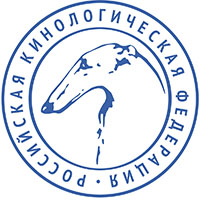 РОССИЙСКАЯ КИНОЛОГИЧЕСКАЯ ФЕДЕРАЦИЯ127106 Москва, а/я 28. РКФ;    www.rkf.org.ru;    rkf@rkf.org.ru; 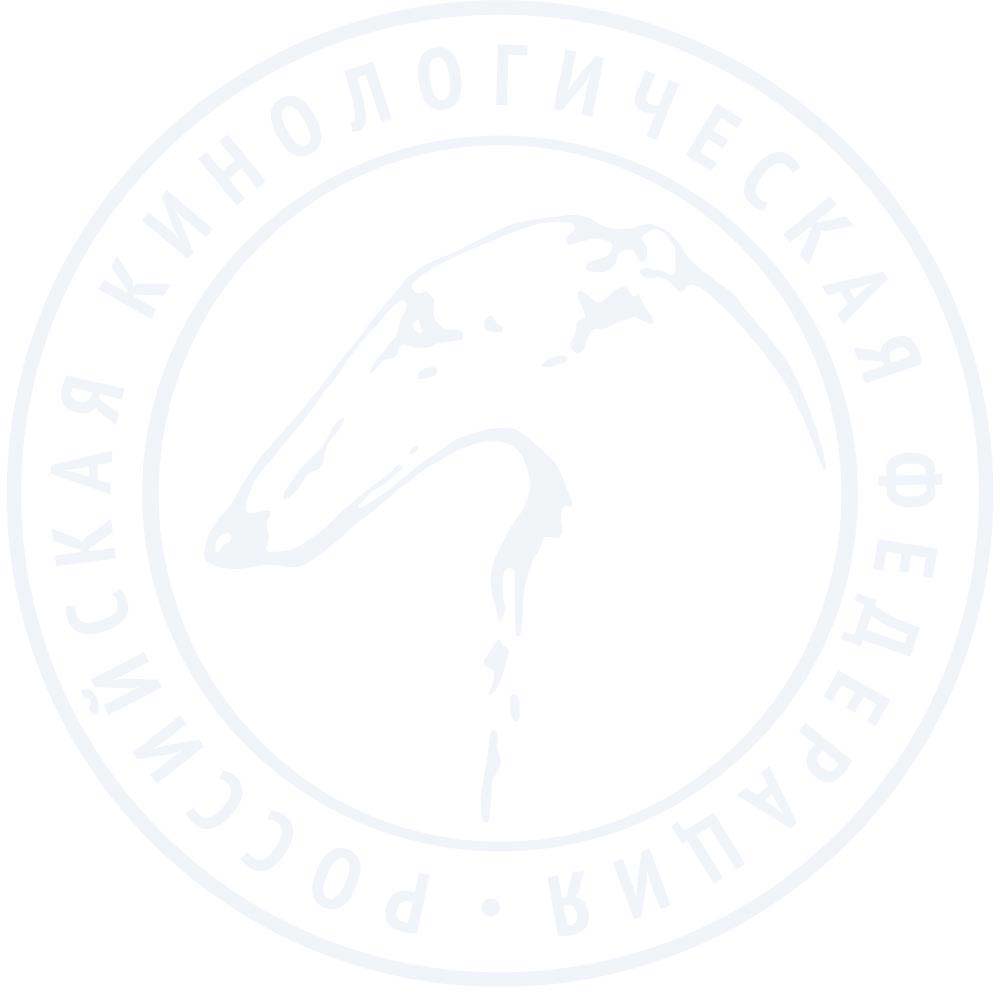 	КНИГА РЕГИСТРАЦИИ ВЯЗОК И ЩЕНЕНИЙ СУКФ.И.О. Руководителя _______________________________________________________                 Подпись ____________________________________              М.П.НАЗВАНИЕ КИНОЛОГИЧЕСКОЙ ОРГАНИЗАЦИИ / ПИТОМНИКАНАЗВАНИЕ КИНОЛОГИЧЕСКОЙ ОРГАНИЗАЦИИ / ПИТОМНИКАНАЗВАНИЕ КИНОЛОГИЧЕСКОЙ ОРГАНИЗАЦИИ / ПИТОМНИКАФедерация№ папкиКод клейма№ДатавязкипородаКличка сукиКличка кобеляДатащененияВсегородилосьВыращенодо 45 днейкобсукиКлеймас № по №